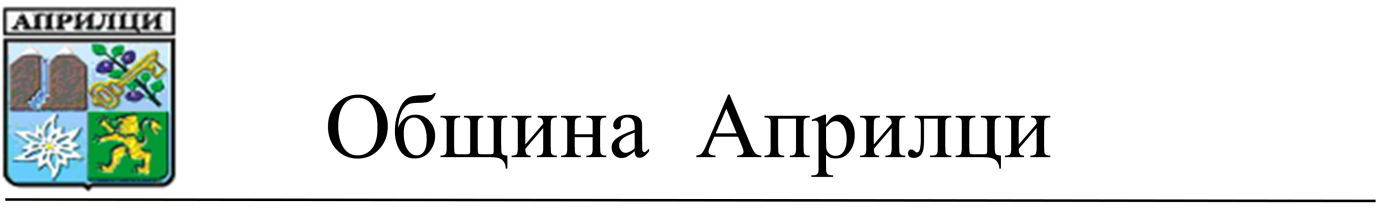 ДО ОБЩИНСКИ СЪВЕТГР.АПРИЛЦИП Р Е Д Л О Ж Е Н И ЕОТ Д-Р МЛАДЕН ПЕЛОВ  -  КМЕТ НА ОБЩИНА АПРИЛЦИОтносно: Процедура по допускане изработване на подробен устройствен план-план за регулация и застрояване /ПУП-ПРЗ/ по реда на чл.124а, ал.1 и чл.124б, ал.1 от Закона за устройство на територията за поземлен имот с идентификатор 52218.650.29 по кадастралната карта на гр.Априлци, местност „Чобанов азмак”, във връзка с промяна предназначението на земеделска земя за неземеделски нужди  В община Априлци е постъпило  заявление с вх.№ АУ-03-02А787/04.07.2017г. от Максим Димитров Пелов и Невена Георгиева Начева, с искане  за допускане изработване на проект за Подробен устройствен план – план  за регулация и застрояване /ПУП-ПРЗ/ за  поземлен имот с идентификатор 52218.650.29 по кадастралната карта на гр.Априлци, местност „Чобанов азмак”, собственост на Максим Димитров Пелов и Невена Георгиева Начева, наследници на Невяна Димитрова Пелова, съгласно Решение №99 на Общинска служба по земеделие и гори от 27.051999г.т.4.Към заявлението са приложени: Решение №99 на Общинска служба по земеделие и гори от 27.051999г.т.4., скица на имота издадена от СГКК Ловеч с №15-254787/02.06.2017г., Техническо задание по чл.125 от ЗУТ и  проект-предложение за изработване на ПУП-ПРЗ .  Поземлен имот с идентификатор 52218.650.29 по кадастралната карта на гр.Априлци представлява незастроен терен, земеделска земя, местност „Чобанов азмак”, с начин на трайно ползване –ливада, с площ от  4965 кв.м. Съгласно техническо задание по чл.125, ал.2 от ЗУТ, съставено от  възложителя и проект - предложение на плана за застрояване и регулация, инвестиционните намерения на собственика са за изграждане на жилищна сграда, при обособена устройствена зона –„Жилищна зона с малка височина” /Жм/, с показатели :  височина – до 10м; плътност на застрояване – до 60% ;коефициент на интензивност – до 1,2; минимална озеленена площ – 40%; застрояване – свободно.Предвид гореизложеното и във връзка със законосъобразното започване на процедурата,  предлагам следния :ПРОЕКТ ЗА РЕШЕНИЕ :На основание  чл.21, ал.1, т.11 от Закона за местното самоуправление и местната администрация /ЗМСМА/, чл.124а, ал.1 и чл.124б, ал.1 от Закона за устройство на територията /ЗУТ/, във връзка с чл.59, ал.1 от ЗУТ, чл.17а, ал.1, т.3, чл.18 и чл.21, ал.1 от Закона за опазване на земеделските земи /ЗОЗЗ/, чл.28, ал.1 и ал.2 от Правилник за приложение на Закона за опазване на земеделските земи/ ППЗОЗЗ/, Общински съвет АприлциРЕШИ: 1.Допуска изработване на проект за Подробен устройствен план – план  за регулация и застрояване  /ПУП-ПРЗ/ за поземлен имот  с идентификатор 52218.650.29 по кадастралната карта на  гр.Априлци, кв.Център, земеделска земя-ливада, собственост на Максим Димитров Пелов и Невена Георгиева Начева , наследници на Невяна Димитрова Пелова, съгласно Решение №99 на Общинска служба по земеделие и гори от 27.051999г.т.4., като имота се отрежда „За жилищно строителство”, съгласно  техническо задание по чл.125, ал.2 от ЗУТ, съставено от възложителя, при обособена устройствена зона –„жилищна зона с малка височина” /Жм/, с показатели :  височина – до 10м;  плътност на застрояване – до 60%; коефициент на интензивност – до 1,2; минимална озеленена площ – 40%; застрояване – свободно.2.Одобрява техническо задание по чл.125, ал.2 от ЗУТ за изработване на ПУП-ПРЗ, съставено от възложителя.         3.При изработване на ПУП-ПРЗ да се спазват изискванията на ЗУТ, ЗОЗЗ, ППЗОЗЗ, Наредба №7/ДВ бр.3/2004г./ за Правила и нормативи за устройство на отделните видове територии и устройствени зони и Наредба №8/ДВ бр.57/2001г./ за Обема и съдържанието на устройствените схеми и планове.        4.Проектът да включва необходимите графични материали  по чл.108, ал.2 от ЗУТ.  В схемите да се нанесат съществуващите комуникации и застрояването да се съобрази с тях.        5.В случай, че довеждащата инфраструктура преминава през земеделска  или горска територии, да се проведе съответната процедура за трасетата /при необходимост/.        6.Проектът  да е придружен с решение по чл.93, ал.3 от ЗООС за необходимостта от извършване на ОВОС от РИОСВ гр.Плевен и оценка за съвместимостта с предмета и целите на опазване на защитените зони, съгласно чл.31 от Закона за биологичното разнообразие.        7.Изработването на ПУП да бъде за сметка на заинтересуваните лица /чл.124а, ал.5 от ЗУТ/.        8.Възлага на Кмета на Община Априлци изпълнението на всички действия за правилното и законосъобразно процедиране  и влизане в сила на решението, съгласно изискванията на чл.124б, ал.2 от ЗУТ.   Приложение:    1.Заявление с вх.№ АУ-03-02А787/04.07.2017г. от Максим Димитров Пелов и Невена Георгиева Начева   2. Решение №99 на Общинска служба по земеделие и гори от 27.051999г.т.4.            3.Скица на имот с идентификатор 52218.650.29,  издадена от СГКК Ловеч с №15-254787/02.06.2017г       4.Техническо задание  и проект-предложение за изработване на ПУП-ПРЗ . С уважение, Д-Р МЛАДЕН ПЕЛОВКмет на Община АприлциСъгласували:Адв.Павлин ПетковИзготвил: арх.Даринка КостадиноваГл.архитект на Община Априлци